Vorname Name, Strasse, PLZ Ort_____________________________________________
Staatsanwaltschaft Straße /Postfach
PLZ Ort								DatumStrafanzeige gegen UnbekanntSehr geehrter Herr StaatsanwaltWährend sich die Staatsanwaltschaft bei jedem noch so geringen Verdacht auf eine Gewalttat oder gar Tötung automatisch einschalten muss – so etwa, wenn irgendwo ein lebloser Körper vorgefunden wird (…) ein Neugeborenes bei der Geburt stirbt usw. – lässt sich Gleiches leider nicht feststellen, sobald es um »Covid-Impf-Geschädigte« und »Covid-Impf-Tote« geht.Ich sehe mich daher dazu verpflichtet, Strafanzeige gegen Unbekannt zu erheben, damit Sie nachfolgend beklagte Umstände entsprechend gründlich untersuchen und an die Hand nehmen können.Es ist grundlegend festzuhalten, dass zahllos hochgradige Pharma-unabhängige Virologen, Epidemiologen, Fachärzte usw. schon im Vorfeld der Covid-Impfkampagnen präzise prognostiziert haben, was damit Grausames, aber an sich durchaus Vermeidbares, auf uns zukommen wird. Ihre Warnungen treffen bis dato leider mit zunehmender Wucht ein. Von den Massenmedien wurden deren Zeugenaussagen allerdings von Anfang an konsequent zensiert, verdreht oder dann zumindest verlästernd denunziert. Der diesbezüglich von Anbeginn an stur verweigerte öffentliche Diskurs in den Massenmedien – und zwar weltweit – reizte zu diversen Recherchen an, warum dies so ist. Die im Anhang aufgeführten Ergebnisse zeigen leider völlig unzulässige Verbandelungen zwischen Big-Pharma mit Politik und Massenmedien. Unzulässig daher, weil die überaus »Seuchen-profitierende Pharma« mit ihrer Lobby ja den gesamten Verlauf der »Pandemie« dominiert.Gewicht bekommt die ganze Sache dadurch, dass diese warnenden Fachkräfte frühzeitig entlarvt haben, dass es sich in keinem Ansatz um eine »Impfung«, sondern um ein brandgefährliches, völlig unzureichend geprüftes »Menschenexperiment« handelt, das Massen von Leichen und Schwerstgeschädigten hervorbringen wird. Einige ihrer Fach-Argumente liegen daher im Anhang bei.Für die betroffenen Völker sind leider bis dato keine entsprechend gründlichen Untersuchungen durch die Staatsanwaltschaften wahrnehmbar, selbst nachdem solche Untersuchungen von Millionen schreiender Demonstranten in aller Welt eindringlich gefordert wurden. Schon in der Schweiz sind folgende Entwicklungen allein statistisch nicht mehr zu übersehen: die Staatsanwaltschaft möge in Begleitung allseits unabhängiger Experten gründlich untersuchen, was genau hinter den 178 Fällen steckt, in denen Personen nach einer Covid-19-Impfung gestorben sind. Diese Zahl umfasst nur gerade die Fälle, die im Zeitraum vom 01.01.2021-14.12.2021 an die schweizerische Zulassungs- und Kontrollbehörde Swissmedic gemeldet wurde. Auf das Gesamtjahr umgerechnet entspricht dies 186 Todesfällen. Diese schockierenden offiziellen Zahlen belegen einen Anstieg um sage und schreibe ca. 14.200 % gegenüber dem Jahresdurchschnitt von 1,3 Todesfällen vor Beginn der Covid-19-Impfungen (von 2011 bis und mit 2020). [1/2] In nahezu allen Teilen der Welt verhalten sich diese drastischen Anstiegszahlen ähnlich, bzw. nicht selten noch weit schlimmer. In Deutschland betrug der statistisch erfassbare Anstieg im gleichen Zeitraum z.B. über 24.000 % (Belege s. Anhang).Da diese Zahlen nur gerade die eindeutigen Fälle umfassen, und somit noch jeglicher Dunkelziffer entbehren, muss von einer wesentlich höheren Gesamttodeszahl ausgegangen werden. Die unabhängige, akademische Forschungsgruppe «Swiss Policy Research» geht auf der Basis von Vergleichsdaten aus den USA und Europa von hochgerechnet (auf das Jahr 2021) 500 impfbedingten Todesfällen aus. Laut internationalen Analysen seien selbst bei Senioren circa 85 % der gemeldeten Todesfälle definitiv oder wahrscheinlich auf die Impfung zurückzuführen. [3]Dasselbe gilt für die gemeldeten leichten bis schwersten Impfschäden die unmittelbar nach Verabreichung der Covid-Impfungen rasant in die Höhe gingen. Allein bei Swissmedic wurden im Jahr 2021 hochgerechnet 4.118 schwerwiegende Fälle (lebensbedrohlich, Spitalaufenthalt oder Tod) nach einer Covid-Impfung gemeldet. Dies entspricht einem Anstieg von ca. 10.200 % gegenüber dem Jahresdurchschnitt von 39,7 schwerwiegenden Fällen vor Beginn der Covid-19-Impfungen (von 2011 bis und mit 2020). Laut «Swiss Policy Research» sollen es sogar auf das Gesamtjahr (2021) hochgerechnet ca. 20.000 schwerwiegende Impfreaktionen sein, was einem Anstieg von ca. 50.000 % gegenüber den Jahren 2011 bis 2020 entspricht!Obgleich doch schon viele Monate vor dem Covid-Impf-Start tausende hochrangigster Wissenschaftler, Virologen, Epidemiologen, Biologen, Ärzte usw. aus aller Welt noch vor Ausbruch laut und eindringlich vor genau diesem Skandal gewarnt haben, gibt es in Deutschland  keine neutralen pathologischen Untersuchungen, ob nicht tatsächlich die Covid-19-Impfung selbst die primäre Ursache für die sowohl auf den Fuss folgende Mehrfach-Verbreitung des Virus, als auch dessen bizarrer Varianten sein könnte. Und dies trotz der rechtzeitigen Warnung vor kommenden Impf-Durchbrüchen und zahllosen Schädigungen bis hin zu massenhaften Todesfällen. Noch vor Beginn der Impfung warnten dieselben unabhängigen Fach-Koryphäen darüber hinaus vor den noch eintretenden Impf-Spätfolgen. Ein ehemaliger hochrangiger Pfizer-Chef umschrieb die kommenden Impf-Spätfolgen als »bare Hölle«.Dass dies aber zwingend erforderlich ist, zeigen folgende drei Beispiele, die an der Pressekonferenz aus dem pathologischen Labor in Reutlingen am 20. September 2021 publik gemacht wurden. [4] Es handelt sich dabei um dieselben Covid-19-Impfstoffe, wie sie weltweit  und auch in Deutschland eingesetzt werden. Beispiel 1: Der deutsche Pathologe Prof. Dr. Schirmacher veröffentlichte im Ärzteblatt, dass er 40 Leichname obduziert hatte, die innerhalb von 14 Tagen nach der Covid-Impfung verstorben sind. Sein Ergebnis: Bei nahezu 40 % gibt es einen direkten Zusammenhang mit dieser Impfung. Beispiel 2: Die Pathologen Prof. Dr. Burkhardt und Prof. Dr. Lang haben 10 Obduktionsfälle nach Corona-Impfungen ausgewertet. Sie kommen zu folgendem Ergebnis: Es gibt einen „Lymphozyten-Amok“ als Reaktion des Körpers auf diese Impfungen. Dabei kommt es zum massenhaften Angriff von Lymphozyten, besonders auf die Lunge und auf das Herz, aber auch auf alle anderen Organe, und führt dort zu Entzündungen und Organversagen mit Todesfolge. Beispiel 3: Prof. Dr. Werner Bergholz sagte auf der Pressekonferenz, dass sie in Deutschland von 2000 bis 2020 pro Jahr ca. 40 Mio. Impfungen und ca. 20 Verstorbene hatten. Im Jahr 2021 bis einschliesslich 31. Juli hatten sie 1.230 Verstorbene. Dies sei ein dramatischer Anstieg, so Dr. Bergholz. Nach Aussagen der an der Pressekonferenz anwesenden Rechtsanwälte erhärte sich der Verdacht, dass es sich hier um ein Verbrechen handelt. In der Schweiz dürfte der Sachverhalt in etwa derselbe sein, da es sich um dieselben Impfstoffe und um einen ähnlichen Anstieg der Todesfälle handelt.Dies ist daher eine Strafanzeige gegen Unbekannt: wegen schwerem Verdacht auf fahrlässige Massen-Tötung, mit den Mitteln eines als Impfung deklarierten Menschenexperimentes, das den verbindlichen Urteilen der »Nürnberger Prozesse« zuwiderhandelt (weitere Beweismittel liegen als Anhang bei).Beigelegte Bezeugungen entspringen oben genannten hochgradigen Fachleuten im Verbund mit tausenden Ärzten – die allerdings von unseren Massenmedien wider jedes bessere Wissen, von Beginn des Covid-Szenarios an, kategorisch unterdrückt werden. Zahllose freie Medienbetreiber haben daher im Eigen-Aufwand und auf eigene Kosten über Jahre hinweg diese unterdrückten Fakten unzensiert zusammengetragen und in die Welt hinausgeschrien. Aber nicht nachvollziehbar ist, warum diese präsentierten Fachstimmen bis dato zu keinerlei gebührenden Untersuchungen seitens der Staatsanwaltschaften, Gerichten ja der Justiz insgesamt geführt haben.Sollten Sie diese Strafanzeige, aus welchen Gründen auch immer, nicht an die Hand nehmen, erbitte ich Ihre verbindliche Weisung und fachgerechten Rat, mit welchen legalen Mitteln und auf welchen legalen Wegen unter diesen Umständen nachhaltig betroffene Bürger und Augenzeugen sich weiter zur Wehr setzen können. Was wäre im Falle eines (ja möglichen) Justiz-Irrtums zu tun, wenn jegliche Unterstützung der Justiz einfach ausbleibt, seitens der Bürger die Last der Aufklärungspflicht aber verbleibend anwächst, bzw. sich ständig mehr verdichtet? Diese Konstellation bedarf der dringendsten Klärung, weil sie das Volk mit einer derart untragbaren Bürde allein lässt, dass jederzeit völlig unberechenbare und vor allem destruktive Reaktionen ausbrechen könnten. Durch das gegenwärtig zusätzliche, mediale Schüren von Spannungen zwischen Geimpften und Ungeimpften bietet das einen gefährlichen Anreiz, der potenziell sogar einen Bürgerkrieg heraufbeschwören könnte. Dies insbesondere im Hinblick auf die nachdrücklichen Warnrufe hochrangigster echt unabhängiger Fachkräfte, die mit seriösen Beweisen dargelegt haben, wie hier ein schleichender Völkermord im Gange ist, der aber von den gewichtigsten Entscheidungsträgern und Schutz-Instanzen noch nicht erkannt wird.Als weitere Belege  sende ich Ihnen ebenfalls, den offenen Brief von Frau Kirsten Baum vom 2.6.2022 an den Oberbürgermeister Peter Feldmann, sowie die Stadtverordnetenversammlung Frankfurt. Dieser Brief enthält ebenfalls eine Fülle von Informationen, welche Ihnen wertvolle Ansätze zu weiteren Ermittlungen geben!;Ferner möchte ich noch darauf hinweisen, dass das Robert-Koch-Institut (RKI), in Person von Prof. Dr. Dr. h.c. mult. Lothar H. Wieler, und das Paul-Ehrlich-Institut (PEI), in Person von Prof. Dr. Klaus Cichutek, also beide dem Gesundheitsministerium unterstellten Institute seit über einem Jahr ihrer Pflicht nicht nachkommen, § 13 Absatz 5 Infektionsschutzgesetz (IfSG) umzusetzen und somit die Politik und Strafverfolgungsbehörden mit validen Zahlen zu informieren. Gemäß § 13 Absatz 5 Satz 1 IfSG haben das RKI und das PEI zum Zwecke der Überwachung von Wirksamkeit und Nebenwirkungen von Impfungen von Kassenärztlichen Vereinigungen und Impfzentren relevante Daten zur Impfung und den Nebenwirkungen einzufordern und diese in ihrer Arbeit zu berücksichtigen. Der Gesetzgeber hat in der Gesetzesbegründung diese Datenerhebung und Auswertung für notwendig erachtet, weil so Häufigkeit, Schwere und Langzeitverlauf von Impfkomplikationen besser beurteilt werden können und mit diesen Daten untersucht werden kann, ob gesundheitliche Schäden bzw. Erkrankungen bei geimpften Personen in einem zeitlichen Zusammenhang mit Impfungen häufiger vorkommen als bei ungeimpften Personen. Dienstaufsichtsbeschwerden hierzu sind anhängig. In der Erwartung, dass Sie sich mit den beigelegten Zeugenaussagen entsprechend fundiert auseinandersetzen werden, grüßt hochachtungsvoll

Bitte senden Sie mir umgehend Eingangsvermerk und Ihr Aktenzeichen______________________UnterschriftQuellen:[1/2] https://www.swissmedic.ch/swissmedic/de/home/news/coronavirus-covid-19/covid-19-vaccines-safety-update-10.htmlhttps://www.swissmedic.ch/swissmedic/de/home/humanarzneimittel/marktueberwachung/pharmacovigilance/vaccinovigilance.htmlhttps://covid-impfnebenwirkungen.ch [3] https://swprs.org/schweiz-circa-10000-schwerwiegende-corona-impfreaktionen/[4] https://odysee.com/@Wahrheitssuche:42/Undeklarierte-Bestandteile-der-COVID19-Impfstoffe-PathologieKonferenz:2 Beilagen: Verschwiegene Fachstimmen - exklusiv auf Kla.TV (Rückschau 2021)31.12.2021 | www.kla.tv/21162Haftungsinformationen zur COVID-19-Impfung (Ärzte für Aufklärung)https://doctors4covidethics.org/wp-content/uploads/2021/11/nol1-german.pdfKein Lockdown für Ungeimpfte ohne vorherigen offenen Diskurs!30.10.2021 | www.kla.tv/203697207 gemeldete Todesfälle nach Corona Impfung – die Dunkelziffer dürfte 15 x höher liegen!https://www.friedeundfreiheit.info/7207-gemeldete-todesfaelle-nach-corona-impfung-die-dunkelziffer-duerfte-15-x-hoeher-liegen/Massive Fälle von Impf-Nebenwirkungen sprengen EMA Datenbankhttps://hnaktuell.wordpress.com/2021/05/22/massive-faelle-von-impf-nebenwirkungen-sprengen-ema-datenbank/ Studie: SARS-CoV-2 verursacht Gefäßerkrankung und nicht Atemwegserkrankunghttps://tkp.at/2021/05/05/studie-sars-cov-2-verursacht-gefaesserkrankung-und-nicht-atemwegserkrankung/EMA Datenbank: 262.383 der 904.534 Verdachtsfälle Covid-Impf-Nebenwirkungen sind schwerhttps://www.transparenztest.de/post/update-3-9-ema-datenbank-262383-der-904534-verdachtsfaelle-covid-impf-nebenwirkungen-sind-schwerAnhang: Offener Brief von Kirsten Baum Kirsten BaumFerdinandstr. 3a61348 Bad Homburg02. Juni 2022Kirsten Baum, Ferdinandstr. 3A, 61348 Bad HomburgVorwort 3. (11.) offener Brief – an das Stadtparlament Frankfurt, an die Medien und Behörden
Sehr geehrter Herr Oberbürgermeister Feldmann, sehr geehrter Herr Gesundheitsdezernent Dr. Majer, sehr geehrter Herr Dr. Tinnemann, sehr geehrte Damen und Herren des Frankfurter Stadtparlamentes, 
wie schon in den zwei vorherigen Schreiben vom Mai 2022 an Sie, möchte ich auch diesmal mit einem kurzen Vorwort versuchen, ihr Interesse an einem existenziell wichtigen Geschehen in unserer Stadt Frankfurt zu wecken.Zur Zeit findet in Europa auf allen Ebenen Beunruhigendes statt. Sei es der reale Krieg in der Ukraine mit schweren Waffenlieferungen, der Krieg um Energie durch künstliche Verknappung, der Medienkrieg um Wahrheit, Information und Zensur, der Krieg um das Bargeld und den Werterhalt trotz Inflation, der Krieg gegen unsichtbare Viren (Macron). Die Gründe dafür sind für uns nicht wirklich greifbar. Wir spüren aber, es wird in Zukunft ungemütlich werden und einigen macht es Angst. 
Die Menschen kommen nicht zur Ruhe und viele suchen verständlicherweise nach Sicherheit. Für den Erhalt ihrer Gesundheit sind viele bereit ihre Freiheiten freiwillig einzuschränken, im guten Vertrauen, dass die politisch Verantwortlichen das Richtige tun werden.Angst und ihre Verbreitung ist hierbei ein starkes psychologisches Mittel, um die Gesellschaften zu führen. Einen Diskurs um die besten Ideen und Problemlösungen, wie es für Demokratien eigentlich üblich ist, gibt es spätestens seit der Ausrufung einer „Pandemie nationaler Tragweite“ durch die WHO nicht mehr. Bereits drei Monate nach Ausrufung dieser „Pandemie nationaler Tragweite“ im Juni 2020 veröffentlichte der selbsternannte Gründer des Welt-Wirtschafts-Forums (World-Economic-Forum) / WEF Klaus Schwab, sein Buch „The great Reset“ „Der große Neustart“ und beschrieb darin, wie es nach Corona weiter gehen soll.
Detailreich und zeitgleich informierte auch die Internetseite des Welt-Wirtschafts-Forum / WEF  über „Strategische Informationen“ zu Corona.Und unsere Ex-Kanzlerin Frau Dr. Merkel und der Philanthrop Bill Gates informierten uns vorausschauend  ebenfalls schon früh im Juni 2020, dass das neuartige Corona-Virus SarS-COV-2 nur mit einer Impfung zu besiegen sei. Diese gab es zu diesem Zeitpunkt natürlich noch nicht. Doch nur wenige Monate später sind ab Impf-Start 2021 zirka 75,1% oder 63,1 Mio. der Bundesbürger geimpft, davon 59,8 % oder 49,7 Mio. Bundesbürger mehrfach geimpft .Corona-Maßnahmen in Frankfurt
Wie Sie sicher wissen, habe ich die Gelegenheit der „Bürgerrunde“ genutzt, um vor dem Stadtparlament Frankfurt  am 10. Mai 2022 und am 24. Mai 2022 mein Anliegen vorzutragen.10. Mai 2022 		Versorgung von ca. 4.500 schwere Impfschäden in Frankfurt24. Mai 2022 		6,89 Prozent Übersterblichkeit in Frankfurt im Impf-Jahr 2021
Nun sind beide erschreckenden Befunde, - die ca. 4.500 „schweren Impfschäden“ und die 6,89 prozentige Übersterblichkeit in 2021-, nicht aus der Luft gegriffen, sondern durch abgerechnete Krankenbehandlungen von geimpften Patienten und im Falle der Übersterblichkeit mit den aktuellen Zahlen des Statistischen Hessischen Landesamtes aus Wiesbaden belegt.
Ich schreibe Ihnen in großer Sorge und hoffe, dass Sie als unsere gewählten Vertreter und politisch Verantwortlichen in unserem Sinne der Bürger richtig handeln werden.Ein sofortiger Impf-Stopp in Frankfurt wäre ein bundesweit hörbares Signal zur Einkehr. Haben Sie also bitte Mut und kehren Sie um. Wagen sie den Diskurs und hören Sie die Argumente der Gegenseite an. Seien Sie souverän und gehen Sie aufrecht und nicht weisungsgebunden.Es muss Bilanz gezogen werden. Die Zahlen und Fakten sind für jeden einsehbar.Opfern sie nicht auch noch unsere Kinder in einem Menschenversuch. Das wäre unverzeihlich.1981Nicht unerwähnt lassen möchte ich folgenden besorgniserregenden Text, den Herr Jacques Attali, damaliger Berater von François Mitterrand, dem ehemaligen Präsidenten von Frankreich, 1981 schrieb und der in dem Buch Lávenir de la vie 2006 veröffentlicht wurde.
Jacques Attali, der Präsidentenberater, französischer Wirtschaftswissenschaftler und Gründungspräsident der Europäischen Bank für Wiederaufbau und Entwicklung lebt noch heute und er verfolgt diese Gedanken seit nun mehr als 40 Jahren. Im Jahre 1981 schrieb er in seinem Buch folgendes:ZITAT:„In Zukunft wird es darum gehen, einen Weg zu finden, die Population zu reduzieren.
Wir fangen mit den Alten an. Sobald sie 60 bis 65 Jahre überschreiten, lebt der Mensch länger, als er produziert und das kommt die Gesellschaft teuer zu stehen.Erst die Schwachen, dann die Nutzlosen, die der Gesellschaft nichts bringen, weil es immer mehr von ihnen geben wird. Und schließlich vor allem die Dummen.
Euthanasie als Lösung zielt auf diese Gruppen ab. Euthanasie wird ein wesentliches Element unserer zukünftigen Gesellschaften sein müssen.In allen Fällen. Natürlich werden wir nicht in der Lage sein, diese Menschen hinzurichten oder für sie Lager zu errichten. Wir werden sie los, in dem wir sie glauben machen, dass alles zu ihrem eigenen Besten ist.Eine zu große und größtenteils unnötige Bevölkerung ist etwas, das wirtschaftlich zu kostspielig ist.Auch gesellschaftlich ist es viel besser, wenn die menschliche Maschine abrupt aufhört, als wenn sie allmählich verkommt.Wir werden nicht in der Lage sein, Intelligenz-Tests an Millionen und Abermillionen Menschen durchzuführen.Das können sie sich vorstellen. Wir werden jedoch etwas finden oder verursachen, eine Pandemie, die auf bestimmt Menschen abzielt, eine echte Wirtschaftskrise – oder nicht – ein Virus, das die Alten oder die Fetten befällt.Es spielt keine Rolle. Die Schwachen und Ängstlichen werden dem erliegen. Die Dummen werden daran glauben und darum bitten, behandelt zu werden.Wir werden dafür gesorgt haben, für die Behandlung geplant zu haben. Eine Behandlung, die die Lösung sein wird. Die Selektion der Idioten erledigt sich dann von selbst.Sie gehen von selbst zur Schlachtbank.“ZITAT ENDE:Jacques Attali ist ein französischer Wirtschaftswissenschaftler und Gründungspräsident der Europäischen Bank für Wiederaufbau und Entwicklung.2021Und was schreibt Jacques Attalie aktuell zu „multiplen Pandemien & Lockdowns, die uns erwarten?ZITAT:
„Wir müssen auf das Auftreten neuer Virusvarianten vorbereitet sein, die wahrscheinlich gegen die aktuellen Impfstoffe resistent sind, und der Notwendigkeit neuer Lockdowns entgegensehen, während wir Milliarden Dosen neuer Impfstoffe mit sehr hoher Geschwindigkeit zu produzieren und weltweite Impfkampagnen zu organisieren haben. Wir werden uns darauf einstellen müssen, dies Jahr für Jahr zu tun, über Jahrzehnte hinweg; dies gilt für Corona und zweifellos für viele andere Krankheiten. Wir werden dann beschließen müssen, endlich all das zu tun, was wir schon vor einem Jahr hätten tun sollen, um unsere Gesellschaft darauf vorzubereiten, in einer Welt der multiplen Pandemien so gut wie möglich bestehen zu können: speziell die Reorganisation von Studien- und Arbeitsplätzen, damit diese strukturell an diese Perioden angepasst sind, die wir in laufender Aufeinanderfolge durchleben werden.“
ZITAT ENDE:Kirsten BaumFerdinandstr. 3a61348 Bad Homburg02. Juni 202211. Sitzung des Haupt- und Finanzausschusses amDonnerstag, dem 2. Juni 2022, 18:00 Uhr,Rathaus Römer, 2. Obergeschoss, Sitzungssaal "Haus Silberberg" (Besuchereingang: Bethmannstraße 3, Zugang nur mit medizinischer Gesichtsmaske) TagesordnungTOP 2	Bürgerinnen- und Bürgerrunde(Wortmeldungen der Bürgerinnen und Bürger zu Punkten der Tagesordnung I)TOP - Corona-Aktionsplanzu den Eingaben der Bürgerrunden vom10. Mai 2022 		Versorgung von ca. 4.500 schwere Impfschäden in Frankfurt24. Mai 2022 		6,89 Prozent Übersterblichkeit in Frankfurt im Impf-Jahr 2021
Forderung an die politisch Verantwortlichen der Stadt Frankfurt am Main:sofortige Beendigung aller bedingt zugelassenen mRNA-Covid-19-Zell- & Gentherapie-Injektionen in Frankfurt am Main.Eröffnung und Bereitstellung spezialisierter Krankenhäuser zur Versorgung schwerer Covid-19 Impfschäden in Frankfurt am Main.
Oder alternativ:Bereitstellung von Flächen für innerstädtische Friedhöfe.
Sehr geehrte Damen und Herren des Frankfurter Stadtparlamentes,bereits am 10. Mai 2022 habe ich bei der 10. Sitzung des Haupt- und Finanzausschusses des Frankfurter Stadtparlaments darauf hingewiesen, dass es aufgrund der bedingt zugelassenen mRNA-Zell- und Gentherapie-Injektionen mit sogenannten Covid-19 Impfstoffen, in Frankfurt rechnerisch zu zirka 4.527 „schweren Impfschäden“ gekommen sein muss. Eine Versorgung für diese notleidenden Menschen ist dringend erforderlich.Ebenso habe ich Ihnen am 24. Mai 2022 anhand der aktuellen Gesamt-Gestorbenen-Zahlen des Statistischen Hessischen Landesamtes Wiesbaden mitgeteilt, dass es in Frankfurt im Impf-Jahr 2021 zu einer 6,89 prozentigen Übersterblichkeit im Vergleich zum vorherigen Corona-Jahr 2020 kam.Im Corona-Jahr 2020 gab es keine Übersterblichkeit. Die Gesamt-Gestorbenenzahlen lagen exakt im Mittelder fünf Vorjahre 2016-2020. 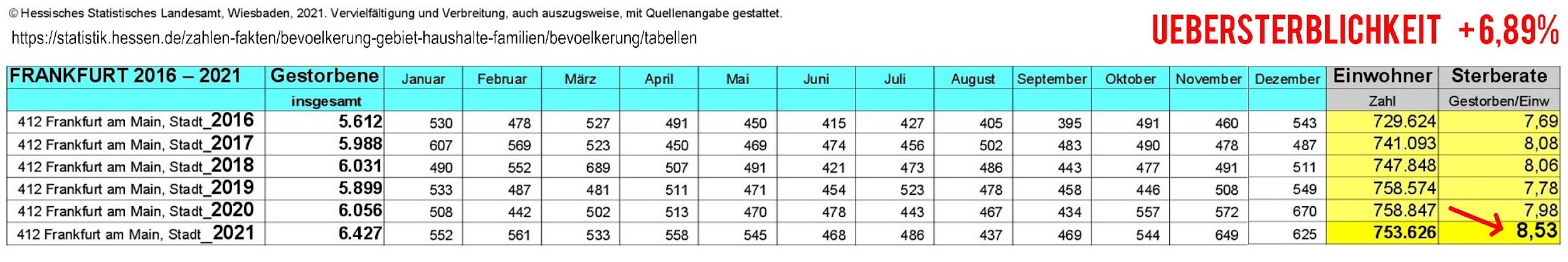 Die 6,89 prozentige Übersterblichkeit im Impf-Jahr 2021 ist wohl Folge der Injektionen mit bedingt zugelassenen mRNA-Covid-19-Zell- & Gentherapie “Impfstoffen“. Die politisch Verantwortlichen sind aufgerufen, dringend zu handeln.
Auch wenn Olaf Scholz am 04.09.2021 sagte: Zitat: „Geimpfte sind Versuchskaninchen“. Mit den bedingt zugelassenen Gen-Injektionen muss sofort aufgehört und der Menschenversuch beendet werden. Denn nun sollen auch unsere Kinder ab 5-11 Jahre damit gespritzt werden.
Nachfrage nach Ihrer Reaktion auf die Eingaben vom 10. und 24. Mai 2022
Heute frage ich bei Ihnen an, ob Ihnen diese erschreckenden Zahlen Grund genug sind, um  Gegenmaßnahmen einzuleiten? In der vorliegenden aktuellen Tagesordnung habe ich dazu nichts finden können. Hier wird weiterhin der „Corona-Aktionsplan“ mit dem Ziel verfolgt:
ZITAT:
„die Tragweite der sozialen und bildungspolitischen Corona-Folgen abzumildern, Benachteiligung zu reduzieren und bedarfsgerechte Unterstützungsangebote für die Menschen in Frankfurt zu konzipieren. „ZITAT ENDE:Dabei wird übersehen, dass es nachweislich keine Corona-Pandemie mit einer Übersterblichkeit in 2020 gab und es die Corona-Maßnahmen sind, die die Menschen krank machen und das Vertrauen, die Gesundheit, die Wirtschaft, die Gesellschaft und die Zukunft unserer Kinder dauerhaft zerstören.

Bedenken Sie bitte, dass Städte und Gemeinden gegenüber dem Bund gemäß Artikel 28.2 Grundgesetz souverän handeln können.Selbst wenn die zu 80% privat finanzierte Weltgesundheits-Organisation / WHO im März 2020 eine weltweite „Pandemie nationaler Tragweite“ ausrief und der Deutsche Bundestag dem am 26. März 2020 folgte, so zeigen doch heute die Gesamt-Sterbezahlen der Statistischen Landesämter, dass es keine Übersterblichkeit im Corona-Jahr 2020 gab. 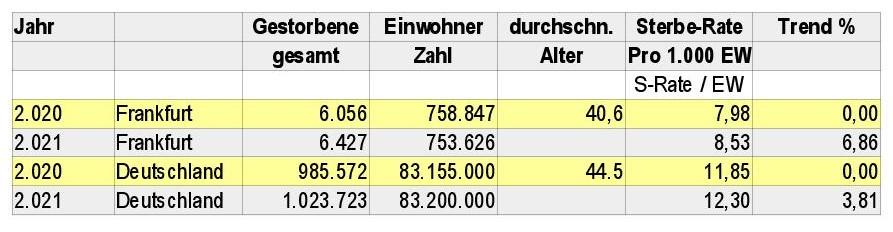 Es ist keine Verschwörungstheorie mehr. Bei der „Pandemie nationaler Tragweite“ handelte es sich um eine „PCR-Test-Pandemie“. Das sagen seit langem kritische Wissenschaftler, Juristen, Statistiker, Mediziner. Grund: Der nicht standardisierte PCR-Test ist hochmanipulativ & weist viele „Falsch-Positive“ Ergebnisse aus.Er kann keine Infektion im Sinne des §2 IfSG feststellen und ist für diagnostische Zwecke ungeeignet, so der Erfinder des PCR-Tests Kary Mullis selbst, der leider drei Monate vor Beginn der ausgerufenen „Corona-Pandemie“  am 07. August 2019 „plötzlich & unerwartet“ verstarb.  Die Psycholgie Wir sind alle Zeit-Zeugen eines sich anbahnenden menschlichen Impf-Dramas. Dabei scheinen viele in psychologischen Verstrickungen gefangen zu sein. Um von der Gesellschaft nicht ausgegrenzt zu werden, findet aus Angst ein befruchtender Diskurs mit Anders-Denkenden nicht statt.Die einen haben zwar die politische Macht zu handeln, sind aber Gefangene ihres Umfeldes und.handeln kollektiv nach Vorgabe im Gleichschritt. Obwohl alle Fakten sichtbar auf dem Tisch liegen, ist es für sie unmöglich geworden, stopp zu sagen und umzukehren.Unverändert weiter zu machen mit Corona-Maßnahmen und Covid-19 Gen-Impfungen würde jedoch bedeuten, nicht nur Mitwisser der Ursachen der Übersterblichkeit, sondern auch passiver Mittäter zu werden. 
Selbst Olaf Scholz sagte am 04.09.2021: „Geimpfte sind Versuchskaninchen“. Die Seite der Corona-Maßnahmen-Kritiker verlangt aus Sorge um unser Zusammenleben von der Politik, Stopp zu sagen und die Verantwortlichen vor internationalen Gerichten anzuklagen. Die Kritiker erkennen ihre Ohnmacht und müssen zusehen, dass das Geschehen nicht aufzuhalten ist.
Denn jetzt beginnt die wirkliche Pandemie, die „Pandemie der Geimpften“. (siehe hierzu den Steckbrief CORMINRNATY von Pfizer / Biontech _ Seite 3 _ Wirksamkeit“ - „erstes Auftreten von COVID-19 ab 7 Tagen nach Dosis 2“)
Deutschland und Europa blutet aus, werden von der Politik die falschen Maßnahmen weiter betrieben.
Frankfurt ist eine wichtige Stadt. Sie werden mit Sicherheit gehört, wenn sie umkehren und die Menschen medial und vollumfänglich aufklären.
Der Zuspruch vieler verzweifelter Menschen wäre Ihnen gewiss.Ein Impf-Stopp in Frankfurt wäre ein bundesweit hörbares Signal zur Einkehr. Haben Sie also bitte Mut und kehren Sie um. Wagen sie den Diskurs und hören Sie die Argumente der Gegenseite an. Seien Sie souverän und gehen Sie aufrecht und nicht weisungsgebunden.Es muss Bilanz gezogen werden. Die Zahlen und Fakten sind für jeden einsehbar.Opfern sie nicht auch noch unsere Kinder in einem Menschenversuch. Das wäre unverzeihlich.„Nur die Lüge braucht die Stütze der Staatsgewalt, die Wahrheit steht von alleine aufrecht.“Thomas Jefferson
„Ihr werdet die Wahrheit erkennen - und die Wahrheit wird Euch frei machen.“Jesus von NazarethKirsten BaumAn den Oberbürgermeister Herr Feldmann, den Gesundheitsdezernenten Herr Dr. Majer, den Leiter des Gesundheitsamtes Dr. Tinnemann, die Stadtverordnetenversammlungder Stadt Frankfurt am Main Römerberg 2360311 Frankfurt am MainKopie an den Landrat des Hochtaunus-Kreises Herrn KrebsMinisterpräsident von Hessen Herr Boris Rheindie Tageszeitungen und alternative MedienSchulen und BehördenDie Zukunft des Lebens.  Làvenir de la vieJaques Attali, 1981Michel Salomon, 2006 / Frankreich 